送信先：山城北保健所　福祉課　大棚　行（ＦＡＸ：０７７４－２４－６２１５）
令和４年度　気になる子ども支援のための学習会
参加後アンケート回答このたびは表記の学習会に参加いただきありがとうございました。今後の参考にいたしますので、アンケートにご協力ください。１．今回の内容は「気になる子ども」支援に役立ちそうですか?あてはまるものに1つ○をつけてください。２．その理由を教えてください。 ３．同様のDVD教材によるオンライン学習会があれば、参加したいですか。あてはまるものに1つ○をつけてください。(　)　今回と同じDVD教材をもう一度見たい  (　)　今回とは別のDVDを見たい  (　)　次回以降は参加をしないつもりである(興味のあるテーマではないため)  (　)　次回以降は参加をしないつもりである(オンライン研修であるため)  (　)　その他(質問4にご意見をご記入ください) ４．同様の学習会を企画する上でのご希望があればお聞かせください。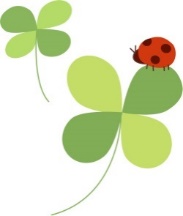 ご回答ありがとうございました。法人・団体名役職・部署名回答者氏名研修受講日時4/25(月)医療的ケア児の理解と支援  4/26(火)発達障害の子を持つ母親たち  4/28(木)「しつけ」と「虐待」  5/9(月)ちゃんと人とつきあいたい！  5/10(火)感覚運動の視点での理解と支援  5/11(水)遊びながら発達を促す応用行動分析学の視点(第1巻のみ)  5/13(金)遊びながら発達を促す応用行動分析学の視点(第2・3巻)  4/25(月)医療的ケア児の理解と支援  4/26(火)発達障害の子を持つ母親たち  4/28(木)「しつけ」と「虐待」  5/9(月)ちゃんと人とつきあいたい！  5/10(火)感覚運動の視点での理解と支援  5/11(水)遊びながら発達を促す応用行動分析学の視点(第1巻のみ)  5/13(金)遊びながら発達を促す応用行動分析学の視点(第2・3巻)  4/25(月)医療的ケア児の理解と支援  4/26(火)発達障害の子を持つ母親たち  4/28(木)「しつけ」と「虐待」  5/9(月)ちゃんと人とつきあいたい！  5/10(火)感覚運動の視点での理解と支援  5/11(水)遊びながら発達を促す応用行動分析学の視点(第1巻のみ)  5/13(金)遊びながら発達を促す応用行動分析学の視点(第2・3巻)  1.全く役に
立たなさそうだ2.あまり役に
立ちそうにない3.役立ちそうだ　　4.まあまあ
役立ちそうだ5.とても役に
立ちそうだ